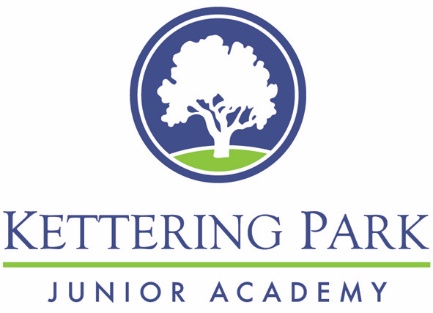 STAFFTrainingSLT – Mental Health Leader in schoolAll staff MINDED unlimited access mental health awareness training every year Team Building & CommunicationAll staff events – Summer BBQ ……..Refurbished staff area with complimentary refreshmentsWeekly all staff briefingsSupportRegular staff survey to inform planning24/7 mental health app inc counselling supportWellbeing at KPJA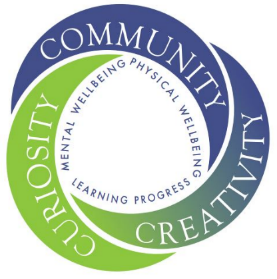 Our school ethos commits to develop and support the mental wellbeing of all of our children and staff.Wellbeing MentorMrs ParkesBehaviour & Inclusion Assistant???studentsWellbeing at KPJAOur school ethos commits to develop and support the mental wellbeing of all of our children and staff.Wellbeing MentorMrs ParkesBehaviour & Inclusion Assistant???UniversalWhole school events – Mental Health Awareness WeekWellbeing Ambassadors    -  Self-Regulation stations  -  Calm down areas outside of class  -  Wellbeing garden  -  Zones of Regulation taught across the school -  Worry boxes in every class -  Wellbeing resources  -  Wellbeing tracker  -  FSW for all families  -  mindfulness and co-regulation  -  Access to Wellbeing Team throughout the dayTargetedWelcome Booklet and support for new studentsSmall group interventions -  social skills - arts & crafts   -  gardening  -  emotional literacy1:1 programmes  -  bereavement support  -  drawing & talking  SpecialistReferrals to outside agencies when required for additional support for childrenWellbeing at KPJAOur school ethos commits to develop and support the mental wellbeing of all of our children and staff.Wellbeing MentorMrs ParkesBehaviour & Inclusion Assistant???network supportWellbeing at KPJAOur school ethos commits to develop and support the mental wellbeing of all of our children and staff.Wellbeing MentorMrs ParkesBehaviour & Inclusion Assistant???School linksKPJA is part of the Northamptonshire Healthy School Programme. This provides us with regular training, access to resources, a bank of further information and advice plus regular network meetings and opportunities to learn from shared practice.